V CONGRESO INTERNACIONAL CRISA Roma, 18-20 de septiembre de 2023Archivos americanosVirtualidad, memoria, arqueología de los mediosAutor: Título: Temática: Resumen (máx. 200 palabras):Breve CV (máx. 15 líneas: posición académica o institucional, ámbitos de investigación, últimas tres publicaciones):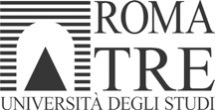 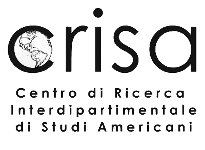 